Publicado en Madrid el 23/08/2022 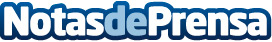 Let´s Prototype anuncia un año de oro para los inventores y Startups de HardwareLet´s Prototype, el laboratorio de fabricación de inventos, prevé un 2023 lleno de oportunidades para los inventores y empresas que propongan nuevos productos hardware al mercado. El desarrollo de las tecnologías IOT y subyacentes, así como de la inteligencia artificial, sitúa a los inventores y empresas con productos hardware en el nuevo foco de los inversoresDatos de contacto:Erick Remedios MuiñosDirector de Desarrollo de Negocio+34619687023Nota de prensa publicada en: https://www.notasdeprensa.es/let-s-prototype-anuncia-un-ano-de-oro-para-los Categorias: Internacional Nacional Inteligencia Artificial y Robótica Hardware Emprendedores Premios Otras Industrias http://www.notasdeprensa.es